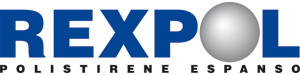 REXPOL adv
Voce di Capitolato: Lastre tagliate REXPOL adv specifiche per “sistema cappotto”, realizzate in Polistirene Espanso Sinterizzato (EPS) in grafite, autoestinguente in Euroclasse E,con trattamento superficiale semicoprente e personalizzabile atto ad evitare le dannose deformazioni dovute ad un eccessivo assorbimento di calore nei mesi estivi e con zigrinatura che migliora l’incollaggio delle lastre stesse alla struttura esistente. Le lastre tagliate REXPOL adv sono conformi alla normativa UNI EN 13163, con certificazione ETICS, marchiatura CE e etichetta ambientale EPD.